LESSON OBSERVATION FORM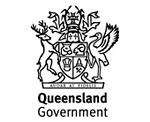 Teacher:	   Date: ____________ Class & Subject: ____________Observer’s Name & Position: ____________________________________________________  (Ratings:  S - satisfactory; U – unsatisfactory)OVERALL IMPRESSIONS/ SUGGESTIONS:  …………………………………………………………………………………………………………………………………………………………………………………………………………………………………………………………………………………………………………………………………………………………………………………………………………………………………………………………………………………………………………………………………………………………………………………………………………………………………………EFFECTIVENESS OF LESSON OBSERVED:	Effective		IneffectiveVerbal feedback and a copy of this document was given to the teacher on ___________ Signed: Observer: …………………………………….. 	Teacher: …………………………………………		SUCOMMENTSCLASSROOM ENVIRONMENTMaintains a positive classroom environment Uses proactive behaviour management strategiesEstablishes and maintains effective classroom routinesINTERPERSONAL RELATIONSHIPSCommunicates effectively with studentsRecognises, responds to individual differencesDevelops positive relationships with studentsEncourages positive student behaviourDemonstrates flexibility and responsivenessCURRICULUM PROGRAM DEVELOPMENTDemonstrates deep knowledge of subject matterEnables the curriculum intent of the learning area/subject to be evidencedDesigns curriculum programs including assessment, that articulate curriculum intent and student needsCollects evidence of learningTEACHING AND LEARNING Plans teaching and learning experiences appropriate to learner needsEstablishes clear, challenging and achievable personalised learning goalsDesigns teaching and learning experiences to motivate and engage studentsPlans purposeful lessons to achieve specific learning outcomesBreaks down complex concepts or processes into manageable stepsModels skills for independent and cooperative learning